04.07.2016  № 1847О мерах по реализации решения Чебоксарского городского Собрания депутатов от 30 июня 2016 года № 341  "О внесении изменений в бюджет муниципального образования города Чебоксары – столицы Чувашской Республики на 2016 год, утвержденный решением Чебоксарского городского Собрания депутатов от 24 декабря 2015 года № 110"  Во исполнение решения Чебоксарского городского Собрания депутатов от 30 июня 2016 года № 341 "О внесении изменений в бюджет муниципального образования города Чебоксары – столицы Чувашской Республики на 2016 год, утвержденный решением Чебоксарского городского Собрания депутатов от 24 декабря 2015 года № 110"   администрация города Чебоксары  п о с т а н о в л я е т: 1. Принять к исполнению бюджет города Чебоксары с учетом изменений, внесенных решением Чебоксарского городского Собрания депутатов от 30 июня 2016 года № 341 "О внесении изменений в бюджет муниципального образования города Чебоксары – столицы Чувашской Республики на 2016 год, утвержденный решением Чебоксарского городского Собрания депутатов от 24 декабря 2015 года № 110" (далее – Решение).2. Утвердить прилагаемый перечень мероприятий по реализации   решения Чебоксарского городского Собрания депутатов "О внесении изменений в бюджет муниципального образования города Чебоксары – столицы Чувашской Республики на 2016 год, утверждённый решением Чебоксарского городского Собрания депутатов от 24 декабря 2015 года        № 110".   3. Главным распорядителям и получателям средств бюджета города Чебоксары: обеспечить своевременное и полное использование полученных в 2016 году средств вышестоящих бюджетов, имеющих целевое назначение;не допускать образования кредиторской задолженности по выплате заработной платы и другим расходным обязательствам муниципального образования.4. Управлению по связям со СМИ и молодежной политики администрации города Чебоксары (Жуков А.Е.) опубликовать настоящее постановление в средствах массовой информации.5. Настоящее постановление вступает в силу со дня его официального опубликования.  6. Контроль за исполнением настоящего постановления возложить на  заместителя главы администрации по экономическому развитию и финансам М.Л. Семёнова. Глава администрации города Чебоксары                                        А.О. ЛадыковУТВЕРЖДЕНпостановлением  администрациигорода Чебоксарыот 04.07.2016 № 1847П е р е ч е н ьмероприятий по реализации решения Чебоксарского городского Собрания депутатов "О внесении изменений в бюджет муниципального образования города Чебоксары – столицы Чувашской Республики на 2016 год, утверждённый решением Чебоксарского городского Собрания депутатов от 24 декабря 2015 года № 110"______________________________________________Чăваш РеспубликиШупашкар хулаАдминистрацийěЙЫШĂНУ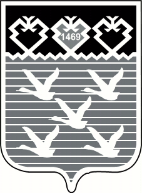 Чувашская РеспубликаАдминистрациягорода ЧебоксарыПОСТАНОВЛЕНИЕ№ ппНаименование мероприятияСроки реализацииОтветственный исполнитель12341.Представление в финансовое управление администрации города Чебоксары предложений по  уточнению показателей бюджетных росписей главных распорядителей средств бюджета города Чебоксары и смет казённых учреждений города Чебоксары на 2016 год и предложений по уточнению показателей кассового плана исполнения бюджета города Чебоксары на 2016 год в срок согласно порядку составления и ведения сводной бюджетной росписи бюджета города Чебоксары и бюджетных росписей главных распорядителей бюджетных средств бюджета города Чебоксарыглавные распорядители средств бюджета города Чебоксары 2.Внесение изменений в сводную бюджетную роспись бюджета города Чебоксары на 2016 год в срок согласно порядку составления и ведения сводной бюджетной росписи бюджета города Чебоксары и бюджетных росписей главных распорядителей бюджетных средств бюджета города Чебоксары Финансовое управление администрации города Чебоксары3. Внесение изменений в показатели кассового плана исполнения бюджета города Чебоксары на 2016 годв срок согласно порядку составления и ведения кассового плана исполнения бюджета города Чебоксары и внесения изменений в негоФинансовое управление администрации города Чебоксары4.Представление в финансовое управление администрации города Чебоксары уточнённых планов финансово - хозяйственной деятельности бюджетных и автономных учреждений города Чебоксары, по которым были внесены изменения в 2016 годув срок согласно Порядку составления и утверждения плана финансово-хозяйственной деятельности муниципальных бюджетных и автономных учреждений города Чебоксарыглавные распорядители средств бюджета города Чебоксары 5.Внесение изменений в муниципальные  программы города Чебоксары в целях их приведения в соответствие с решением Чебоксарского городского Собрания депутатов от 30 июня 2016 года № 341  "О внесении изменений в бюджет муниципального образования города Чебоксары – столицы Чувашской Республики на 2016 год»в течение трех месяцев со дня вступления в силу решения Чебоксарского городского Собрания депутатов от 30 июня 2016 года № 341 "О внесении изменений в бюджет муниципального образования города Чебоксары – столицы Чувашской Республики на 2016 год, утвержденный решением Чебоксарского городского Собрания депутатов от 24 декабря 2015 года № 110"   органы местного самоуправления и главные распорядители средств бюджета города Чебоксары, являющиеся ответственными исполнителями муниципальных  программ